CİHAZIN KULLANMA TALİMATIULTRASONİK HOMOJENİZATÖR:Ultrasonik homojenizatör (“ultrasonik işlemci”, “hücre parçalayıcı” veya “sonikatör” olarak da bilinir) kavitasyonve ultrasonik dalgalar yoluyla dokuları ve hücreleri parçalar. Ultrasonik homojenizasyon, bir sıvı içindeki küçükpartikülleri azaltmak, homojen olarak küçük ve eşit bir şekilde dağılmaları için uygulanan mekanik bir işlemdir.Temel olarak, bir ultrasonik homojenizatör, çok hızlı bir şekilde titreşen ve çevresindeki çözelti içerisindekabarcıkların hızla oluşmasına ve çökmesine neden olan bir ultrasonik prob (yani uç) içerir. Bu prob, hücrelerive parçacıkları parçalayan kesme ve şok dalgaları oluşturur. Sonikatörler genellikle önemli miktarda ısıüretirler, bu nedenle sıcaklığa duyarlı numunelerle çalışmak doğru olmayabilir.Önemli ölçüde azaltılmış işlem süreleri ve hızlıca elde edilebilen sonuçlar, ultrasonik homojenleştiricilerimodern işlemler ve analizler için vazgeçilmez kılar.Ultrasonik homojenleştiriciler kullanılarak, bazı maddelerseçici olarak yok edilebilir, sıkıcı hazırlama işlemleri kısaltılabilir ve birçok reaksiyonun sonuçları iyileştirilir.Numuneler homojenleştirildiğinde sadece μm parçacıklar değil aynı zamanda nm aralığında olan parçacıklarda elde edilebilir. Ultrasonik homojenizatör, süspansiyondaki hücreleri ve hücre içi yapıları parçalamak içinmükemmel bir yöntemdir, fakat bozulmamış dokuyu homojenize etmek için iyi değildir.Ultrasonik homojenizatörler, DNA’yı da parçalayabilir ve bu durum uygulamanıza bağlı olarak iyi veya kötü birşey olabilir.TEKNİK ÖZELLİKLER:Cihaz 5 ml’den 900 ml’ye kadar olan malzemelerin ultrasonik olarak parçalanmasında kullanılabilir.Cihaz %10-100 arasında gücü dijital olarak ayarlanabilir.Bileşenlerin ekstraksiyonu ve hücrelerin, bakterilerin, virüslerin, sporların, mantarların veya dokuların parçalanmasıMinimum damlacık boyutuyla en iyi emülsiyonların üretimiAkışkanlarda çözünmesi zor maddelerin çözünmesi,Maddelerin homojenleştirilmesiDispersiyon ve süspansiyon üretimi,Nanopartiküllerin dispersiyonu,HPLC için numune hazırlamaPartikül büyüklüğü analizi için numune hazırlamaKataliz ve kimyasal reaksiyonların hızlandırılması 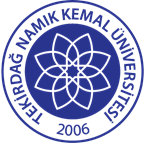 TNKÜ FEN EDEBİYAT FAKÜLTESİ KİMYA BÖLÜMÜSONİK HÜCRE PARÇALAYICI CİHAZI KULLANMA TALİMATIDoküman No: EYS-TL-387TNKÜ FEN EDEBİYAT FAKÜLTESİ KİMYA BÖLÜMÜSONİK HÜCRE PARÇALAYICI CİHAZI KULLANMA TALİMATIHazırlama Tarihi:13.04.2022TNKÜ FEN EDEBİYAT FAKÜLTESİ KİMYA BÖLÜMÜSONİK HÜCRE PARÇALAYICI CİHAZI KULLANMA TALİMATIRevizyon Tarihi:--TNKÜ FEN EDEBİYAT FAKÜLTESİ KİMYA BÖLÜMÜSONİK HÜCRE PARÇALAYICI CİHAZI KULLANMA TALİMATIRevizyon No:0TNKÜ FEN EDEBİYAT FAKÜLTESİ KİMYA BÖLÜMÜSONİK HÜCRE PARÇALAYICI CİHAZI KULLANMA TALİMATIToplam Sayfa Sayısı:2Cihazın Markası/Modeli/ Taşınır Sicil NoFlatasyon cihazları, Sonik Hücre parçalayıcı / Branson 150/ 253.3.6./17/7564Kullanım AmacıNumunelerin homejen olarak karışması işlemlerinde kullanılacaktır.Sorumlusu	Prof.Dr. Murat ATEŞSorumlu Personel İletişim Bilgileri (e-posta, GSM)mates@nku.edu.tr